Backward ChainingBackward chaining is used for teaching skills by breaking them down into steps, which are always performed in the same order. For example, putting trousers on can be taught using this technique. First, break down the task into small, manageable steps. For example, putting on trousers:1. Pick up trousers by waistband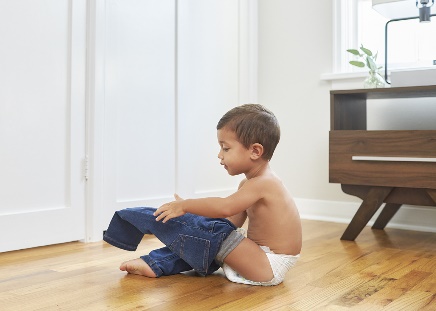 2. Lower trousers and lift up leg3. Put left leg into trouser hole4. Put right leg into trouser hole5. Pull trousers up to knees6. Stand and pull trousers to waistStart with you doing steps 1-5 and then the child starts to learn to pull the trousers up to their waist.  This way the child learns to get success and achievement from doing the task quickly.  Once the child is independent and successful with the last step, get them to do the last two steps.  Continue this process by doing just a little less for your child each time, eventually reaching the first step and mastering the whole task.This technique can be used for lots of daily living tasks such as feeding, brushing teeth etc.The use of reward charts can also aid your child’s response to learning and mastering new skills.